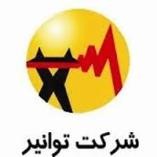 فرم تشریح پروژه (RFP) 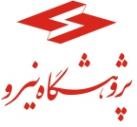 عنوان اولویت( پروژه) : عنوان طرح/سند مرتبط: شرکت کارفرما: برآورد كلي مدت زمان اجراي پروژه:                                            برآورد تقریبی هزینه اجراي پروژه:  برآورد كلي مدت زمان اجراي پروژه:                                            برآورد تقریبی هزینه اجراي پروژه:  برآورد كلي مدت زمان اجراي پروژه:                                            برآورد تقریبی هزینه اجراي پروژه:  تببین و تشریح پروژه همراه با ذکر مراحل کلی:  اهداف پروژه: تببین و تشریح پروژه همراه با ذکر مراحل کلی:  اهداف پروژه: تببین و تشریح پروژه همراه با ذکر مراحل کلی:  اهداف پروژه: مشخصات محصول نهایي)خروجی مورد انتظار:( الزامات، استانداردها، قوانین و اسناد بالادستی مهم موثر بر پروژه: شرایط و مشخصات محقق واجد شرایط: مشخصات محصول نهایي)خروجی مورد انتظار:( الزامات، استانداردها، قوانین و اسناد بالادستی مهم موثر بر پروژه: شرایط و مشخصات محقق واجد شرایط: مشخصات محصول نهایي)خروجی مورد انتظار:( الزامات، استانداردها، قوانین و اسناد بالادستی مهم موثر بر پروژه: شرایط و مشخصات محقق واجد شرایط: 